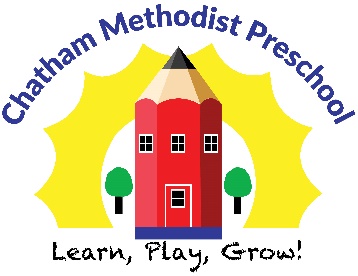 2020 New Jersey Immunization regulations require one dose of influenza vaccine for all children 6 months to 59 months of age attending a childcare or preschool facility. This vaccine must be administered between September 1 and December 31, 2020.PLEASE RETURN THIS FORM TO THE SCHOOL DIRECTOR WHEN COMPLETED._________________________________________________________Influenza vaccine for 2020-2021 has been administered to:_____________________________   DOB: _______________________I certify the influenza vaccine was administered by:Medical Professional Signature: ________________________________Printed Name:  _____________________________________________Date: _____________________________________________________